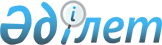 О реализации Протокола встречи Правительственных делегаций Российской Федерации и Республики Казахстан с участием глав администраций сопредельных областей (края, республики) России и КазахстанаПостановление Кабинета Министров Республики Казахстан от 8 февраля 1993 года N 92



          В целях углубления и совершенствования на качественно новой
основе двусторонних отношений, вытекающих из Договора о дружбе,
сотрудничестве и взаимной помощи между Российской Федерацией и
Республикой Казахстан, координации усилий по созданию максимально
благоприятных условий для развития рыночных отношений между
хозяйствующими субъектами обоих государств, дальнейшего развития
исторически сложившихся связей и добрососедства между сопредельными
территориями Казахстана и России Кабинет Министров Республики
Казахстан ПОСТАНОВЛЯЕТ:




          1. Протокол встречи Правительственных делегаций Российской
Федерации и Республики Казахстан с участием глав администраций
сопредельных областей (края, республики) России и Казахстана по
вопросам экономического, научно-технического и культурного
сотрудничества этих областей (края, республики) принять к
неуклонному исполнению (прилагается).




          2. Министерству экономики, Министерству финансов, Министерству
внешнеэкономических связей, Министерству сельского хозяйства,
Министерству энергетики и топливных ресурсов, Министерству экологии и
биоресурсов, Министерству транспорта Республики Казахстан, другим
заинтересованным министерствам и ведомствам оказывать всестороннюю
помощь главам областных администраций в реализации Соглашения о
принципах экономического, научно-технического и культурного 
сотрудничества сопредельных областей (края, республики) Российской
Федерации и Республики Казахстан.




          3. Принять к сведению, что Национальный государственный банк
Республики Казахстан совместно с Министерством финансов и
Министерством экономики Республики Казахстан приступили к реализации
Соглашения Центрального Банка Российской Федерации и Национального
государственного банка Республики Казахстан об установлении прямых 
корреспондентских отношений между ГРКЦ (РКЦ) сопредельных
областей Российской Федерации и Республики Казахстан (прилагается).




          4. Министерству финансов, Министерству экономики Республики
Казахстан совместно с другими заинтересованными министерствами и
ведомствами в месячный срок определить перечень товаров и услуг в рамках
традиционно сложившейся приграничной торговли сопредельных
областей России и Казахстана, освобождаемых от таможенных пошлин, 
налогов и сборов, согласовав его с соответствующими структурами
Российской Федерации.




          5. Министерству транспорта и Министерству связи Республики
Казахстан совместно с главами областных администраций сопредельных
регионов рассмотреть и в месячный срок решить вопросы по сохранению
существующих условий перевозок грузов речным транспортом Казахстана,
а также о нераспространении на сопредельные регионы правила 
международной почты при доставке корреспонденции и денежных переводов.




          6. Министерству экономики Республики Казахстан совместно с
другими министерствами и ведомствами, участием глав обладминистраций
рассмотреть с соответствующими структурами Российской Федерации
возможность совместного строительства и финансирования газопроводов
Ишим - Омск - Павлодар - Семипалатинск - Усть-Каменогорск, Тюмень -
Караганда и железной дороги Казахстан - КНР.




          По результатам проработки внести до 1 апреля 1993 г. в Кабинет
Министров Республики Казахстан соответствующие предложения.




          7. Министерству культуры, Министерству народного образования,
Министерству печати и массовой информации, Министерству науки и
новых технологий, Казахской государственной телерадиовещательной 
компании совместно с Национальной академией наук Республики
Казахстан, Казахской академией сельскохозяйственных наук, главами
администраций сопредельных областей разработать до 1 марта 1993 г.
соответствующие программы по сохранению и углублению сложившихся
дружественных интернационалистических отношений среди населения,
развития культурных и научно-технических связей, подготовке и 
переподготовке специалистов, научно-педагогических кадров, в том
числе и для национальных школ, в обеспечении их учебниками как
на казахском, так и на русском языках.




          8. Министерству внутренних дел совместно с главами
администраций сопредельных областей разработать согласованную с
соответствующими структурами Российской Федерации широкомасштабную
программу координационных действий по борьбе с преступностью,
в том числе организованной, наркомафией, преступлениями в сфере
экономики и предпринимательства и к 15 марта 1993 г. внести ее на
утверждение Правительства Республики Казахстан.




          9. Министерству экономики, Министерству внешнеэкономических
связей довести до предприятий квоты на экспорт по поставкам
продукции в 1993 году (в согласованных объемах), подлежащей
лицензированию и квотированию, дополнительно рассмотреть объемы квот,
оставляемых в распоряжении областей для приграничной торговли.




          10. Министерству энергетики и топливных ресурсов, Министерству
промышленности, Министерству транспорта, Министерству  экологии и 
биоресурсов, Государственному комитету по водным ресурсам и
Государственному комитету Республики Казахстан по земельным
отношениям и землеустройству с участием глав администраций
сопредельных регионов изучить состояние и определить меры по
дальнейшему использованию совместно с Российской Федерацией
существующих инженерных и транспортных коммуникаций, а также водных
и земельных ресурсов и внести в первом полугодии т.г. в Правительство
Республики Казахстан соответствующие предложения.




          11. Министерству экологии и биоресурсов Республики Казахстан




с участием глав администраций заинтересованных регионов в месячный 
срок подготовить комплексную программу совместных с Российской
Федерацией действий по защите и сохранению окружающей среды.
     12. Министерству экономики Республики Казахстан ежеквартально
представлять в Кабинет Министров Республики Казахстан обобщенную
информацию о ходе выполнения настоящего постановления.

               Премьер-министр
            Республики Казахстан

                            ПРОТОКОЛ
            встречи Правительственных делегаций Российской
             Федерации и Республики Казахстан с участием
              глав администраций сопредельных областей
                (края, республики) России и Казахстана по
             вопросам экономического, научно-технического
              и культурного сотрудничества этих областей
                          (края, республики)

9 января 1993года                                       г.Омск






          Правительственные делегации Российской Федерации и Республики
Казахстан, обсудив широкий круг вопросов, представляющих взаимный
интерес, отмечают, что подписанное Главами администраций
сопредельных областей (края) России и Казахстана Соглашение о
принципах экономического, научно-технического и культурного
сотрудничества открывает новые возможности для расширения и
углубления равноправных и взаимовыгодных экономических и 
гуманитарных связей между сопредельными регионами Российской 
Федерации и Республики Казахстан.




          Основываясь на взаимной заинтересованности в 
торгово-экономическом сотрудничестве и в целях создания благоприятных
условий для развития сопредельных регионов, Правительство Российской 
Федерации и Правительство Республики Казахстан договорились:




          1. Принять необходимые решения, направленные на обеспечение
практической реализации этого Соглашения.




          2. Рассмотреть возможность освобождения поставок продукции
в рамках сложившейся приграничной торговли от таможенных пошлин.




          3. Принять к сведению, что Центральный банк Российской
Федерации и Национальный Государственный банк Республики Казахстан
заключат Соглашение об организации расчетов через
субкорреспондентские счета, открытые в сопредельных регионах России
и Казахстана.




          4. В целях улучшения продвижения товаров и оказания услуг
связи между сопредельными регионами поручить республиканским органам
управления по транспорту и связи совместно с главами администраций
сопредельных регионов решить следующие вопросы:




          - сохранить на 1993 год существующие условия перевозок
речным транспортом Казахстана нефтепродуктов, лесных грузов и
инертных материалов;




          - урегулировать отношения по взаимному возврату
железнодорожного подвижного состава;




          - не распространять на сопредельные регионы правила
международной почты при доставке корреспонденции и денежных
переводов.




          5. Министерству экономики Российской Федерации и
Госэкономкомитету Республики Казахстан с участием заинтересованных
министерств и ведомств, областных администраций подготовить до
1 апреля 1993 года предложения о возможности совместного
строительства и финансирования сооружения газопровода
Ишим - Омск - Павлодар - Семипалатинск - Усть-Каменогорск и 
Тюмень - Караганда, а также железной дороги Казахстан - КНР.




          Одобрить договор о создании нефтегазодобывающими и 
нефтеперерабатывающими предприятиями Жамбулской, Кокшетауской,
Кустанайской, Павлодарской, Северо-Казахстанской и Тюменской
областей совместного акционерного общества "Нафта" в городе Павлодаре.




          6. Республиканским органам управления культуры, образования,
средств массовой информации совместно с администрациями сопредельных
регионов до 1 марта 1993 года подготовить программу мер по
сохранению и углублению сложившихся традиционных дружественных
интернационалистических отношений среди населения, развитию
теле-радиовещания, культурных, научно-технических связей, по
подготовке и переподготовке специалистов и научно-педагогических
кадров, а также обмену студентами.




          7. В целях дальнейшего совершенствования деятельности по
оздоровлению криминогенной обстановки, совместной борьбы с
преступностью, в том числе организованной, наркомафией,
преступлениями в сфере экономики и предпринимательства поручить
министерствам внутренних дел государств совместно с главами
администраций сопредельных регионов до 1 апреля 1993 г. внести
на утверждение Правительств Российской Федерации и Республики
Казахстан широкомасштабную программу совместных действий и
соглашение по этим проблемам.




          Для более успешного осуществления этой программы правительства
Российской Федерации и Республики Казахстан, главы администраций 
сопредельных регионов считают необходимым обратиться к Главам
государств СНГ принять Конвенцию о правовой помощи и правовых
отношениях по гражданским, семейным и уголовным делам.




          8. Соответствующим органам государственного управления довести
до предприятий квоты на экспорт по поставкам в первом квартале
1993 года (в согласованных объемах) продукции, подлежащей
лицензированию и квотированию не позднее 15 января 1993 года  и
обеспечить своевременное выставление аккредитивов или предоплату
по поставкам продукции в соответствии с заключенными договорами
на 1 квартал 1993 года.




          9. Соответствующим органам государственного управления
с участием глав администраций сопредельных регионов изучить
состояние и определить меры по дальнейшему совершенствованию
совместного использования инженерных и транспортных коммуникаций, а
также водных и земельных ресурсов. В первом полугодии 1993 года
внести в правительства Российской Федерации и Республики
Казахстан предложения по решению имеющихся проблем.




          10. В целях рационального использования природных ресурсов
и предотвращения нанесения ущерба окружающей среде сопредельных
регионов, Министерству экологии и природных ресурсов Российской
Федерации и Министерству экологии и биоресурсов Республики Казахстан
совместно с главами администраций заинтересованных регионов
до 1 апреля 1993 года подготовить комплексную программу совместных




действий по защите и сохранению окружающей среды.
     11. Двусторонней Российско-Казахстанской межправительственной
Комиссии до 1 марта 1993 года представить на утверждение
правительств годовую программу ее работы, в которой предусмотреть
в частности механизм реализации принятых государственных и
межправительственных соглашений.

     За Правительство                  За Правительство
  Республики Казахстан              Российской Федерации


                              СОГЛАШЕНИЕ
               Центрального Банка Российской Федерации 
                и Национального Государственного Банка
             Республики Казахстан об установлении прямых
                  корреспондентских отношений между
                   ГРКЦ (РКЦ) сопредельных областей
             Российской Федерации и Республики Казахстан






          Центральный Банк Российской Федерации и Национальный 
Государственный банк Республики Казахстан договорились о следующем:




          Настоящим дается согласие на открытие в ГРКЦ сопредельных
с Казахстаном областей, краев и республик Российской Федерации
субкорреспондентских счетов Национального Государственного Банка
Республики Казахстан и соответственно в РКЦ сопредельных
с Российской Федерацией областей Республики Казахстан 
субкорреспондентских счетов Центрального Банка Российской Федерации;
указанные субкорреспондентские счета открываются для осуществления по 
ним межгосударственных расчетов по платежам предприятий и организаций,
расположенных на соответствующих территориях.




          На субкорреспондентские счета распространяется режим ведения
корреспондентских счетов, установленных для основных корреспондентских
счетов этих банков. Конкретный порядок выполнения операций по
субкорреспондентским счетам определяется соглашениями между Главными
Управлениями Центрального банка Российской Федерации и Областными 
Управлениями Национального Государственного Банка Республики
Казахстан с условием обязательного представления Центральному Банку
Российской Федерации и Национальному Банку Республики Казахстан
еженедельной информации об оборотах и остатках по 
субкорреспондентским счетам.




          Центральный Банк Российской Федерации и Национальный 
Государственный Банк Республики Казахстан обеспечат регулирование 
остатков корреспондентских и субкорреспондентских счетов таким образом,
чтобы соблюдались согласованные нормативы использования технического
кредита, предоставляемого Банками в соответствии с межправительственными
соглашениями Российской Федерации и Республики Казахстан.




          Центральный Банк Российской Федерации и Национальный Банк




Республики Казахстан в ближайшие дни согласуют технические вопросы
ведения субкорреспондентских счетов и обеспечат переход на прямые
расчеты по субкорреспондентским счетам с 1 февраля 1993 года.
     Совершено в городе Омске, 9 января 1993 года в двух
экземплярах на русском языке, каждый из которых имеет одинаковую силу.

За Центральный Банк                  За Национальный Государственный
Российской Федерации                 Банк Республики Казахстан        


     УТВЕРЖДАЮ                                 УТВЕРЖДАЮ
от Правительства России               от Правительства Казахстана

                              ДОГОВОР     
              о создании акционерного общества на базе
                строящегося комплекса по переработке
                    нефти ЛК-6у N 2  

г. Павлодар                                  от ____ июля 1992г.
     Стороны констатируют:





          - на Павлодарском нефтеперерабатывающем заводе на стадии
строительства находится комплекс по переработке нефти ЛК-6у N 2
мощностью 6 млн.тн/год;




          - в ценах 1991 года общий объем капитальных вложений по данному
комплексу 99,518 млн.рублей, в т.ч. СМР 47,272 млн.рублей;




          - на 01.01.92 г. освоено 55,344 млн.руб. капитальных вложений, в
т.ч. СМР 15,995 млн.руб.,что составляет соответственно 55,07% и 33,0%;




          - на 01.01.92 г. для довершения строящегося комплекса ЛК-6у N 2
необходимо освоить 44,174 млн.руб. капитальных вложений, в т.ч.
выполнить СМР на 29,272 млн.рублей в ценах 1991 года, в действующих
на 01.07.92г. ценах это ориентировочно (коэффициент=30) составит по
капитальным вложениям 1325,22 млн.рублей, в т.ч. СМР 878,31 млн.рублей.




          Учитывая сложившиеся связи между Павлодарской, Тюменской,




Северо-Казахстанской, Кустанайской, Кокчетавской, Джамбулской
областями, а также их взаимную заинтересованность в развитии
нефтедобывающей и нефтеперерабатывающей промышленности стороны
ДОГОВОРИЛИСЬ:
     1. Создать на базе строящегося нефтеперерабатывающего комплекса
ЛК-6у N 2 акционерное общество "Нафта" открытого типа, с уставным
капиталом 3 млрд. рублей.
     2. В качестве учредителей признать:
     - нефтеперарабатывающий завод
     - ПО магистральных нефтепроводов Казахстана и Средней Азии
     - ПО "Павлодарэнерго"
     - трест "Павлодарпромстрой"
     - ПМО "Казпромтехмонтаж"
     - корпорация КРАМДС
     - ПО "Пурнефтегаз"
     - ПО "Магионнефтегаз"
     - ПО "Сибнефтепровод".
     Общий вклад учредителей должен составлять не более 70% от
Уставного фонда.





          Стороны договорились о продаже оставшихся 30% акций Уставного
фонда по распределению администраций Тюменской, Северо-Казахстанской,
Кокчетавской, Кустанайской, Джамбулской областей, при этом 50%
акций передается Тюменской области.




          3. Место регистрации акционерного общества "Нафта" определить:
г.Павлодар, Республика Казахстан.




          4. Для обеспечения стабильной работы  создаваемой мощности
администрации Тюменской, Павлодарской, Северо-Казахстанской, 
Кокчетавской, Кустанайской, Джамбулской областей и акционерное
общество "Нафта" договорились принимать необходимые меры по 
обеспечению нефтью.




          5. Согласиться об участии вновь создаваемого акционерного




общества "Нафта" в дальнейшем акционировании завода.
     6. Устав и договор акционерного общества "Нафта" скорректировать
в соответствии с настоящим договором.
     7. Создать Акционерную компанию по акционированию НПЗ
с последующей трансформацией его в транснациональную компанию.
Поручить разработку  организационно-экономического проекта
и бизнес-плана международному фонду содействия приватизации и
иностранным инвестициям (президент Щербаков В.И.).

     От администрации                  От администрации
     Тюменской области                 Павлодарской области

     От администрации                  От администрации
     Северо-Казахстанской области      Кустанайской области

     От администрации                  От администрации
     Кокчетавской области              Джамбулской области


                           СОГЛАШЕНИЕ
         о принципах экономического, научно-технического
            и культурного сотрудничества сопредельных
         областей (края, республики) Российской Федерации
                     и Республики Казахстан

     Главы администраций сопредельных областей (края, республики)
Российской Федерации и Республики Казахстан, 
именуемые в дальнейшем - "Стороны",
     опираясь на исторически сложившиеся прочные связи проживающего
на сопредельных территориях населения,





          руководствуясь положениями Договора о дружбе, сотрудничестве
и взаимной помощи между Республикой Казахстан и Российской
Федерацией от 25 мая 1992 года и другими межгосударственными и
межправительственными договорами и соглашениями,




          учитывая взаимную заинтересованность в создании условий для
дальнейшего развития экономического, научно-технического и
культурного сотрудничества,




          подтверждая, что укрепление дружественных, добрососедских
отношений отвечает интересам населения,




          согласились о нижеследующем:








                                            Статья I




          Развивать сотрудничество в сферах деятельности, представляющих
взаимный интерес, для чего Стороны выработают эффективный механизм
такого взаимодействия.




          Экономические, научно-технические и другие взаимоотношения
сопредельных областей (края, республики) основываются на принципах
равенства и взаимной выгоды.








                                            Статья 2




          Каждая из Сторон будет воздерживаться от действий, наносящих
экономический ущерб другой Стороне, и всемерно способствовать
созданию необходимых условий для сохранения сложившихся и
установлению новых экономических связей между предприятиями и
организациями (независимо от форм собственности), совершенствовать
сотрудничество между территориальными (муниципальными) и органами
государственного управления и другими хозяйственными субъектами.




          Стороны будут оказывать всемерное содействие предприятиям
и организациям в осуществлении прямых взаимных поставок продукции
и оказании услуг по межотраслевой и внутриотраслевой кооперации
уделяя особое внимание интеграционным связям в промышленности,
строительстве и сельском хозяйстве.








                                            Статья 3




          Стороны обеспечивают благоприятные условия для создания
совместных предприятий, развития предпринимательской деятельности
и новым формам торгово-экономического сотрудничества.








                                            Статья 4




          Стороны согласились приступить к совместному решению вопросов
координации инвестиционной политики, имеющих важное значение для
стабилизации экономики в сопредельных областях (края, республики).








                                            Статья 5




          В пределах своей компетенции Стороны проводят согласованную
политику в области ценообразования и тарифов, принимают совместные
решения по их регулированию, затрагивающих взаимные интересы.








                                            Статья 6




          Стороны признают необходимым проводить согласованные меры по
укреплению традиционных дружественных интернациональных связей
среди населения, содействовать развитию теле- и радиовещания,
культурного обмена.




          Придерживаясь принципа взаимного уважения и территориальной
целостности, для осуществления согласованных мер по регулированию
миграционных процессов стороны создают межобластные комиссии, на
основе действующих законодательств обеих государств.








                                            Статья 7  




          Стороны согласились развивать транспортные связи, сохранять
существующий порядок перевозок и проезда транспортных средств,
принадлежащих предприятиям, организациям и гражданам сопредельных
областей (края, республики) в соответствии с национальным 
законодательством. Для рассмотрения оперативных и перспективных
вопросов функционирования транспортных систем Стороны могут
создавать совместные комиссии.








                                            Статья 8




          Стороны договорились разработать и осуществить в соответствии
с действующим национальным законодательством и международными
соглашениями совместные программы  использования водных ресурсов и
воздушного бассейна, а также оказывать друг другу помощь в случаях
стихийных бедствий и катастроф, финансировать совместные работы в 
области охраны природы.








                                            Статья 9




          Стороны будут расширять научно-технические и культурные связи,
оказывать содействие в подготовке и переподготовке рабочих,
специалистов и научно-педагогических кадров. Организуются обмен
студентами и преподавателями, их стажировка на ведущих предприятиях
и в учебных заведениях.








                                            Статья 10




          Стороны согласились в целях оздоровления криминогенной 
обстановки создавать координационные советы правоохранительных 
органов сопредельных областей (края, республики) для совместной 
борьбы с организованной преступностью, наркоманией, 
преступлениями в сфере экономики и для защиты прав граждан.




          Постоянно обмениваться информацией об оперативной
обстановке, картотекой, методическими документами, а также
разрабатывать и проводить совместные операции, оказывать помощь 
в розыске преступников.   








                                            Статья 11




          Стороны договорились на основе изложенных принципов и
действующего национального законодательства заключать соглашения
и по другим направлениям сотрудничества.








                                            Статья 12




          Споры относительно толкования данного Соглашения разрешаются
путем переговоров и консультаций на уровне Правительства Сторон.




          Изменения и дополнения в данное Соглашение вносятся по
согласованию Сторон.








                                            Статья 13




          Настоящее Соглашение заключено сроком на пять лет. Его
действие будет автоматически продлено на следующий пятилетний
период, если ни одна из Сторон не заявит, путем письменного
уведомления о своем желании денонсировать его не позднее чем
за шесть месяцев до истечения срока действия настоящего
Соглашения.








                                            Статья 14




     Настоящее Соглашение вступает в силу со дня его подписания.
     Совершено в г.Омске 9 января 1993 года в одном экземпляре
на русском языке. Подлинный экземпляр хранится в архиве Главы
администрации Омской области.
     Администрация Омской области направит заверенную копию
Соглашения Сторонам, подписавшим данное Соглашение.

За Алтайский край                   За Актюбинскую область
За Республику Алтай                 За Атыраускую область
За Астраханскую область             За Восточно-Казахстанскую
                                    область
За Волгоградскую область            За Западно-Казахстанскую
                                    область
За Курганскую область               За Кокчетавскую область
За Новосибирскую область            За Кустанайскую область
За Омскую область                   За Павлодарскую область
За Оренбургскую область             За Семипалатинскую область
За Самарскую область                За Северо-Казахстанскую  
                                    область
За Саратовскую область
За Тюменскую область
За Челябинскую область
      
      


					© 2012. РГП на ПХВ «Институт законодательства и правовой информации Республики Казахстан» Министерства юстиции Республики Казахстан
				